parkrun Zamek w Malborku # 2 - 06/07/2019Miejsce  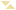 Uczestnik  Czas  Kat  Wsp.
Wieku  Miejsce
wg. płci  Klub  Uwagi  Ilość
biegów  Ilość
biegów  1Daniel TARAS18:37SM25-2969.38 %M1PB pozostaje 00:18:25112Igor TYBURSKI19:14JM15-1772.36 %M2LKS Zantyr SztumDebiutant13Kamil Łukasz DERLAGA20:02SM25-2964.48 %M3PRESS GLASS – Sport and SupportDebiutant184Tomasz SCHOENROCK20:27SM25-2963.08 %M4Debiutant15Rafał ŚCISŁOWSKI20:54VM40-4465.79 %M5Nowe PB!26Tadeusz ORLIKOWSKI22:33VM65-6976.50 %M6Debiutant128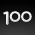 7Grzegorz JESIONKOWSKI23:07VM35-3957.39 %M7Debiutant18Jacek MOGILKA23:11VM35-3958.02 %M8Debiutant19Monika GAŃSKA-KARAMON24:28VW45-4964.92 %F1Debiutant210Aniela TYBURSKA24:58VW35-3960.28 %F2Debiutant111Damian GRABOWSKI25:04VM35-3953.66 %M9Nowe PB!212Piotr Zbigniew WILLMA25:12VM50-5458.99 %M10Debiutant313George CLARKE25:13VM45-4957.11 %M11Stanbridge FliersDebiutant82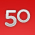 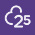 14Zbigniew GREBECKI25:36VM35-3952.54 %M12Team TapfloNowe PB!215Debbie COOPER26:15VW40-4459.05 %F3Stanbridge FliersDebiutant9316Patryk PODSIADŁO26:21VM40-4452.18 %M13Nowe PB!217Rafał BŁĄDEK26:27VM40-4451.98 %M14Debiutant218Bartłomiej KOWNACKI26:31VM40-4452.23 %M15Nowe PB!219Marcin TYKOCKI26:38JM11-1457.45 %M16Debiutant120Dariusz SZYMANSKI27:20SM30-3447.74 %M17PB pozostaje 00:24:12321Ludmiła SZEWCZYK27:24SW25-2954.01 %F4Nowe PB!222Maria SZCZERBIŃSKA28:05JW15-1754.48 %F5Debiutant123Agnieszka ZAKRZEWSKA28:40VW45-4955.41 %F6Debiutant124Zuzanna FABIANSKA28:55JW11-1457.52 %F7Debiutant125Tomasz FABIANSKI28:56VM40-4448.27 %M18Debiutant126Dave POTTS29:16VM55-5953.42 %M19Debiutant9127Andrzej PILSKI30:09VM70-7458.49 %M20Barefoot Runners Society - UKDebiutant19728Wojciech OLSZEWSKI30:37VM40-4444.91 %M21Debiutant129Andy AIREY31:02VM50-5448.28 %M22Frampton Cotterell HarriersDebiutant18030Izabela PASZKOWSKA32:14VW40-4448.09 %F8Nowe PB!231Marta SAWIRSKA32:20SW30-3445.88 %F9Nowe PB!232Adriana DOMINIECKA33:11VW45-4948.82 %F10Nowe PB!233Marek GODLEWSKI33:15SM30-3439.25 %M23Debiutant134Aleksandra CIACHOROWSKA35:16VW40-4443.62 %F11Debiutant135Dorota BŁASZCZYK35:53VW45-4946.17 %F12Nowe PB!236Cass CASTLETON37:25VM65-6944.81 %M24parkrun World touristsDebiutant353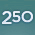 37Agnieszka WINIARSKA-GRABOWSKA42:01VW35-3935.82 %F13PB pozostaje 00:40:14238Zuzanna RÓŻAŃSKA43:35JW11-1436.63 %F14Debiutant1